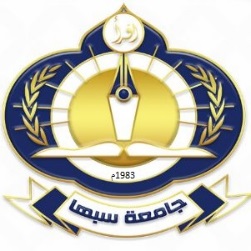 بيانات الطالبتقرير المشرف حول الرسالةتوقيع منسق الدراسات العليا في القسم                                               توقيع رئيس القسم المختص                                                                                        ............................                                                             ..........................يعتمد: مكتب الدراسات العليا والتدريب في الكليةنسخة الى:إدارة الدراسات العليا والتدريب في الجامعة.مكتب الدراسات العليا والتدريب في الكلية.القسم المختص.جامعة سبها ادارة الدراسات العليا والتدريب نموذج د. ع. ( 111.01.13 )تقرير متابعة مشرف لطالب دراسات علياتقرير متابعة مشرف لطالب دراسات علياتقرير متابعة مشرف لطالب دراسات علياالاسم: الرقم الدراسي:الكلية:القسم:التخصص: الفصل الدراسي:عنوان الرسالة:باللغة العربية: ........................................................................................................................................................................................................................................................................باللغة الإنجليزية: .......................................................................................................................... ...........................................................................................................................................عنوان الرسالة:باللغة العربية: ........................................................................................................................................................................................................................................................................باللغة الإنجليزية: .......................................................................................................................... ...........................................................................................................................................المشرف الاول: ........................................            المشرف الثاني: ..........................................تاريخ بدء الاشراف: ...................................................................المشرف الاول: ........................................            المشرف الثاني: ..........................................تاريخ بدء الاشراف: ...................................................................المحتوياتالمحتوياترأي المشرف1. هل الطالب يواظب على الحضور لمقابلة المشرف؟1. هل الطالب يواظب على الحضور لمقابلة المشرف؟2. هل انتهى الطالب من جمع البيانات الخاصة ببحثه؟2. هل انتهى الطالب من جمع البيانات الخاصة ببحثه؟3. هل انتهى الطالب من البرنامج العملي الخاص ببحثه؟3. هل انتهى الطالب من البرنامج العملي الخاص ببحثه؟4. هل هنالك جدية من الطالب في اعداد البحث؟4. هل هنالك جدية من الطالب في اعداد البحث؟5. هل بدء الطالب في كتابة البحث؟5. هل بدء الطالب في كتابة البحث؟6. ماهي نسبة الإنجاز التي وصل اليها الطالب؟6. ماهي نسبة الإنجاز التي وصل اليها الطالب؟7. ما هو التاريخ المتوقع للانتهاء من البحث؟7. ما هو التاريخ المتوقع للانتهاء من البحث؟8. ملاحظات أخرى يراها المشرف: ............................................................................................................................................................................................................................................................................................8. ملاحظات أخرى يراها المشرف: ............................................................................................................................................................................................................................................................................................ توقيع المشرف الاول: ....................................                        توقيع المشرف الثاني: ............................. توقيع المشرف الاول: ....................................                        توقيع المشرف الثاني: .............................